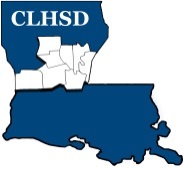 Central Louisiana Human Services DistrictBoard Meeting Agenda June 6, 2024Call to Order/QuorumPrayer/PledgeRead and Approve June 2024 Meeting Agenda  Solicit Public Comment RequestsApproval of MinutesMay 2024 Board Meeting Minutes District ReportsFinancial Report- H1ED Monthly Report H2Policy ReviewsNo policies to be reviewed this monthBoard Business  Board Development/Training TopicOverview of plans for the next fiscal yearStrategic Priorities (Means)Prioritized Strategic Initiatives for Coming YearEscrow – Amanda Stalsby and Rebecca Craig Review Self-Assessments Report Findings H3Convene Nominating CommitteeNominees – Desirae Bruce, Chair; Laura Jolly, Vice Chair; Dr. Nichols, Secretary and Dr. Moore, Treasurer Nominating Committee – Michelle Breland, Chair, Kathy Scarborough, and Shirley Washington   Assignment of Governance Policies for review at the July meeting- H4 Revised Open Meeting Law manual emailed to board members Questions/Comments As SolicitedNext Month –JulyAnnual Meeting- Vote for new officersSeat and orient new board member/officersReview 10 policies of the Governance Processes (Section III on the calendar list of policies)Governance Manual Confirmation and agreement (signature page)Verify Conflict of Interest Disclosure (signature page) No training topic for July AnnouncementsNext meeting July 11, 2024Adjourn 